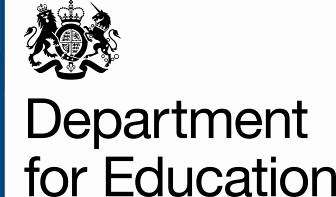 Launch date 9 April 2013
Respond by 20 May 2013
Ref: Department for EducationConsultation on draft amendments to The Education (School Performance Information) (England) Regulations 2007Consultation on draft amendments to The Education (School Performance Information) (England) Regulations 2007Consultation on draft amendments to The Education (School Performance Information) (England) Regulations 2007The purpose of this consultation is to gather views on Department for Education draft amendments to legal requirements for schools to report teacher assessment data to the Department. The purpose of this consultation is to gather views on Department for Education draft amendments to legal requirements for schools to report teacher assessment data to the Department. 1Introduction1.1We are seeking feedback on the Department for Education's draft amendments to The Education (School Performance Information) (England) Regulations 2007, relating to the requirements for schools to submit end of Key Stage teacher assessment data to the Department.The draft amendments are at Annex A.

The draft amendments seek to:require schools to submit Key Stage 2 and 3 teacher assessment data “on or before the last Friday in June”, to reflect Lord Bew’s recommendation that teacher assessment data should be collected before test results are returned;reflect the current practice whereby some schools submit assessment data direct to the Department (via NCA tools), while others submit to the local authority (where the authority has indicated that it will submit data on behalf of its schools);confirm that at Key Stage 2, schools should submit teacher assessment levels for each attainment target level in English, maths and science, and overall subject levels;change the definition of “the Document” (at Key Stage 1), and delete reference to “the Phonics Document, as from 2013 there is one Assessment and Reporting Arrangements document covering all Key Stage 1 assessments;require academies to report Key Stage 1 teacher assessment data to the local authority; andclarify that Key Stage 1 teacher assessment data must be reported by the end of “the assessment term”. 2Background and Context2.1Lord Bew’s independent review of testing, assessment and accountability at Key Stage 2 made a number of recommendations to improve the current system. Lord Bew recognised the importance of teacher assessment, recommending that teacher assessment levels should be published alongside test results.  He recommended that schools should submit summative teacher assessment judgements ahead of receiving the test results, which would put greater emphasis on teacher assessment.Lord Bew considered that collecting teacher assessment results earlier would encourage primary schools to pass them up to secondary schools earlier, to inform planning for the Year 7 intake and to target teaching and learning more effectively. This would help to improve the quality and timing of the information available to secondary schools.3The Proposals3.1In line with Lord Bew’s recommendations, we have made changes to the Regulations to require schools to submit teacher assessment on or before “the last Friday in June”.  Test results will be available in early July.We have also taken the opportunity to make some other small changes to the Regulations, to reflect current school practice, in particular in relation to how the teacher assessment data should be submitted (either direct to the Department, or via the local authority where such arrangements are in place). We are keen that you respond to this consultation using the Response Form and tell us whether you think the draft amendments to the Regulations accurately reflect these changes. Statutory Instruments (Annex A) can be downloaded at: www.education.gov.uk/consultations4How To Respond4.1Consultation responses can be completed online at: www.education.gov.uk/consultations 

by emailing: 
PerformanceRegulations.CONSULTATION@education.gsi.gov.ukor by downloading a response form which should be completed and sent to:

Sue White
Assessment Team
Standards Division
Department for Education
Sanctuary Buildings
Great Smith Street
London
SW1P 3BT5Additional Copies5.1Additional copies are available electronically and can be downloaded from the Department for Education e-consultation website at: www.education.gov.uk/consultations/6Plans for making results public6.1The results of the consultation and the Department's response will be published on the DfE e-consultation website in summer 2013.